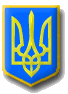 ГРЕЧАНоПОДІВСЬКА  сільська рада ШИРОКІВСЬКОГО  району ДНІПРОПЕТРОВСЬКОЇ області75  сесія 7  скликанняПРОЄКТ рішенняПро затвердження  Комплексної Програмипрофілактики  правопорушень, суспільно небезпечних узалежнень та превентивного виховання дітей у закладах освіти Гречано-подівської сільської ради на 2020-2025 р.р.               Керуючись ст. 26 Закону України «Про місцеве самоврядування в Україні» сільська рада ВИРІШИЛА:        1.    Затвердити  Комплексну Програму профілактики  правопорушень, суспільно небезпечних узалежнень та превентивного виховання дітей у закла-дах освіти Гречаноподівської сільської ради на 2020-2025 р.р.        2.  Контроль за виконанням даного рішення покласти та на постійну  комісію  з питань освіти, культури, молоді, фізкультури і спорту, з питань охорони здоров’я та соціального захисту населення Міллер О.А..Сільський   голова                                                                                Г.УСИКВідділ освіти Гречаноподівської сільської ради КОМПЛЕКСНА  ПРОГРАМАпрофілактики правопорушень, суспільно небезпечних узалежнень та превентивного виховання дітей у закладах освіти Гречаноподівської сільської ради на 2020-2025 р.р.1. ВСТУПСкладовою частиною правовиховної діяльності є профілактична робота з попередження правопорушень у дитячому середовищі. Правова освіта та виховання, що є невід´ємною частиною виховання свідомого громадянина нашої держави, завжди була і залишається проблемою, що потребує постійної уваги. Вивчення сучасної виховної ситуації вказує на неблагополуччя у світі дитинства. Наразі в дитячому, підлітковому середовищі спостерігається нехтування правовими, моральними, соціальними нормами, спад інтересу до навчання і суспільно корисної праці. Особистість сучасної учнівської молоді вирізняє прогресуюча відчуженість, підвищена тривожність, духовна спустошеність, цинізм, жорстокість, прояви різних форм насильства та агресії, грубе ставлення до дорослих, низький рівень емоційної прихильності до членів родин, невідвідування навчальних занять, відчуження від шкільного середовища, злочини, скоєні неповнолітніми. Не можна закривати очі на ріст бездоглядності, бродяжництва, тютюнопаління, алкоголізму, наркоманії серед неповнолітніх, явища соціальної дезадаптації підлітків, збільшення числа дітей з девіантною поведінкою. Про складність ситуації свідчить також погіршення стану здоров’я сучасних дітей і молоді. Деструктивно впливає на життя дітей залежність від азартних ігор, комп’ютера та Інтернету. Превентивне виховання посідає важливе місце в системі виховної роботи сучасної освіти. Воно включає в себе підготовчі та профілактичні дії педагогічного колективу, спрямовані на запобігання формування в дітей негативних звичок, рис характеру. Термін «превентивний» розглядається як «попереджувальний» (запобіжний, охоронний, захисний) і стосується профілактики девіантної  поведінки, алкоголізму, наркоманії, СНІДу, способу життя, який веде до хвороб, знецінення сенсу життя.У превентивному вихованні дітей та учнівської молоді важливим є залучення до виховного процесу батьків, громадських організацій, самоврядування; координація взаємодії навчального закладу, сім’ї та громадськості. Постійна співпраця з батьками, іншими суспільними виховними інститутами, забезпечує стійкість і стабільність навчально-виховного процесу, сприяє усуненню психолого-педагогічних порушень соціальної адаптації неповнолітніх.Робота педагогічних колективів навчальних закладів у напрямі превентивного виховання полягає передусім у формуванні у вихованців високих моральних якостей, які є головним чинником вибору способів поведінки.Профілактична діяльність щодо попередження правопорушень серед дітей може проводитись як у рамках навчального процесу, так і в позашкільний час. Форми та методи роботи мають відповідати віку дітей, викликати в них зацікавлення та спонукати до роздумів.Комплексна програма профілактики правопорушень, суспільно небезпечних узалежнень та превентивного виховання дітей у закладах освіти Гречаноподівської ОТГ на 2020-2025 р. передбачає організацію всіх учасників навчально-виховного процесу на формування правової культури, ранню діагностику для виявлення дітей, схильних до правопорушень та суспільно небезпечних узалежнень, згуртовану співпрацю педагогічного, батьківського, учнівського колективів з державними, громадськими, релігійними організаціями з метою допомоги у вирішенні проблем, що можуть спричинити деструктивну поведінку, для здійснення позитивного впливу на особистість. Зміст програми орієнтований на реалізацію цілей, визначених у Національній доктрині розвитку України в ХХІ столітті та Законах України «Про освіту», «Про загальну середню освіту», «Про дошкільну освіту», «Про позашкільну освіту», Декларації прав дитини, Концепції національно-патріотичного виховання дітей та молоді на 2015 р. 2. Мета  програми:Досягнення у випускника школи сталої відповідальної поведінки, сформованості імунітету до негативних впливів соціального оточення; Сформованість особистості, яка характеризується культурою цінностей, самоактуалізацією, свідомим вибором моделей норми соціальної поведінки; Об'єднання зусиль суб'єктів превентивної діяльності на міжгалузевому рівні, спрямованих на узгоджену і своєчасну реалізацію попереджувальних заходів: нейтралізацію і поступове усунення детермінант, що викликають негативні прояви;Охорона й захист прав особистості, формування правової культури, усвідомленої потреби дотримання норм поведінки і законів України всіма учасниками навчально-виховного процесу.  3. Завдання програми:Забезпечити ранню діагностику, виявлення дітей, схильних до правопорушень та суспільно небезпечних узалежнень,  організацію відповідної профілактичної роботи;Організувати роботу з попередження жорстокості та насильства щодо дітей та серед дітей;створити умови для формування позитивних якостей особистості в процесі різноманітних видів навчальної, позашкільної й іншої діяльності, що сприяють інтелектуальному, морально-етичному, естетичному розвитку, виробленню стійкості до негативних впливів;забезпечити соціально-психологічну діяльність, педагогічно зорієнтовану на протидію втягуванню дітей і молоді в негативні ситуації;надавати комплексну психолого-педагогічну допомогу тим особам, які її потребують;забезпечити адекватну соціальну реабілітацію дітей і молоді, які вчинили протиправні дії або зловживають психоактивними речовинами;стимулювати дітей до здорового способу життя і позитивної соціальної орієнтації, сприяти здоров’язбережувальному навчально-виховному процесу, навчанню з раннього віку навичкам охорони власного життя і здоров'я;сприяти об'єднанню зусиль різних суб'єктів правовиховної превентивної роботи (педагогів, психологів, медиків, соціологів, юристів, соціальних працівників, батьків та ін.);Забезпечити організацію учнівського, батьківського та педагогічного всеобучу з питань формування правової культури.4. Координація і контроль за виконанням програми:	Координація і контроль за виконанням програми покладається на відділ освіти  Гречаноподівської сільської ради.                                     5.Очікувані результати:	Виконання Програми забезпечить: Залучення освітніх, медичних, соціальних та правоохоронних закладів до вирішення проблем попередження правопорушень і злочинності, координації зусиль суб'єктів превентивної діяльності.Ранню діагностику, виявлення дітей, схильних до правопорушень та суспільно небезпечних узалежнень, організацію відповідної превентивної роботи.Координацію роботи всіх зацікавлених організацій у проведенні превентивної правовиховної та правоосвітньої роботи з вихованцями ЗДО, ЗЗСО.Створення оптимальних умов для формування правової культури всіх учасників навчально-виховного процесу.Організацію учнівського, батьківського та педагогічного всеобучу з питань формування правової культури.Профілактику в дитячому  середовищі суспільно небезпечних узалежнень і захворювання на ВІЛ-СНІД, гепатити В, С та інші недуги, що можуть передаватися через кров.Зменшення кількості правопорушень та суспільно небезпечних узалежнень  в учнівському і молодіжному середовищі.Формування у випускника школи правової культури, вмінь правового захисту себе та інших людей у складних умовах сьогодення, що допоможе йому у визначенні істинних життєвих орієнтирів, виробленні власного погляду на суспільство у правовому вимірі.Комплексний цілеспрямований вплив на особистість, направлений на фізіологічний, психічний, духовний, соціальний її розвиток, вироблення у неї імунітету до негативних впливів соціального оточення.Реалізацію  цілей, визначених у Національній доктрині розвитку України в ХХІ столітті та Законах України «Про освіту», «Про загальну середню освіту», «Про дошкільну освіту», «Про позашкільну освіту», Концепції національно-патріотичного виховання дітей та молоді від 29 липня 2019 року N 1038. Заходи щодо реалізації Програми:Правове виховання в дошкільних навчальних закладах містаПравовиховна робота в ЗЗСОСільський   голова                                                                                          Г.УСИК   22  травня  2020  рокус. Гречані Поди      №    -75/УІІ№З м і с тТерміниВідповідальніз/п1.2.3.4.1.Здійснювати правову освіту та виховання на основі правових норм, принципів гуманізму та демократизму.Постійно Керівники ЗДО2.Розробити заходи щодо реалізації Програми у дошкільному закладі. Створити комплексну систему ранньої профілактики суспільно небезпечних узалежнень, правового виховання та ос-віти у ДНЗ, що поєднує в собі оптимальний вибір змісту, форм,  методів, шляхів та засобів її реалізації.До 01.05.2020Керівники ЗДО3.Здійснювати правове виховання відповідно до нової редакції Базового компонента дошкільної освіти, регіональної програми розвитку дітей дошкільного віку «Українське дошкілля»,  програм і рекомендацій, затверджених Міністерством освіти і науки за погодженням з Міністерством юстиції УкраїниПостійно Керівники ЗДО4.Проводити просвітницьку роботу серед працівників ДНЗ та батьків щодо захисту прав і гідності дитини, недопущення проявів жорстокості та насилля щодо дітей. Використовувати інформаційно-масові заходи: семінари, бесіди, консультації, дискусії, усний журнал,  «Живу газету». Протягом навчального  рокуКерівники ЗДО, педагогічні працівники5.Вивчати потреби батьків з питань виховання дитини,   дотримання норм моралі, правової культури, формування здорового способу життя в умовах родинного виховання. На основі отриманої інформації укладати плани батьківського всеобучу, «Школи молодих батьків», правового консульт пункту для батьків  Щорічно при плануванні роботи Керівники ЗДО6.Проводити ранню діагностику щодо виявлення  дітей, схильних до порушення поведінки, дітей із сімей, що перебувають у складних життєвих умовах, та на основі діагностики укладати соціологічний паспорт ДНЗ ПостійноВихователі ЗДО7.На основі даних соціологічного паспорту ДНЗ здійснювати превентивне виховання дітей в умовах дошкільного навчального закладу.  Щорічно Керівники ЗДО8.Проводити заняття з християнського виховання, інтегровані заняття моральноетичного змісту, довірчі бесіди з дитиною.Протягом рокуКерівники ЗДО, Вихователі   9.Своєчасно виявляти дітей, котрі стали жертва-ми жорстокого поводження з дітьми або загрози його вчинення. Постійно Керівники ЗДО10.Надавати індивідуальну психолого-педагогічну допомогу неповним та проблемним сім’ям з питань превентивного виховання дітей та  створення сприятливого для дитини мікроклімату у сім’ї.ПостійноКерівники ЗДО, вихователі  11.Формувати етику взаємостосунків та культуру мовлення у педколективі. Знайомити з духовним надбанням  людства, національною культурою, світом мистецтва, традиціями.ПостійноКерівники ЗДО12.Моделювати в групах спеціальні ситуації для формування і розвитку правової компетентності, навичок культури поведінки дітей, ознайомлення їх з правами та обов’язками.ПостійноВихователі13.Проводити у ДНЗ заняття «Школи шляхетності», «Уроки доброти», «Уроки ввічливості», «Правила етикету», «Вчуся управляти собою», «Абетка чеснот української дитини».Протягом рокуКерівники ЗДО, вихователі14.Проводити Тижні правових знань з метою підвищення правової культури учасників навчально-виховного процесуПротягом рокуКерівники ЗДО15.Урізноманітнювати форми роботи з педагогічними працівниками ДНЗ з питань превентивно-го виховання дітей, профілактики жорстокості і насилля, суспільно небезпечних узалежнень у дитячому середовищі відповідно до завдань Базового компоненту дошкільної освіти в Україні. Внести питання правового виховання дітей у План роботи дошкільного закладу на навчальний рік.До 01.06.2020Керівники  ЗДО16.Укласти і щорічно поповнювати  каталог рекомендованої літератури з питань моральноетичного, громадянського, патріотичного та правового виховання дітей. До 01.09.2020Вихователі ЗДО17.Поповнити навчальні посібники та бібліотеку дитячої літератури з формування норм поведінки і моралі у вихованців До 01.09.2020Вихователі, керівнрики  ЗДО18.Внести в план навчально-виховної роботи старшої групи розділи: «Право на життя», «Право на ім’я», «Право на харчування», «Право на житло», «Право на сім’ю», «Право на відпочи-нок», «Право на власну думку», «Право на захист від фізичного та психологічного насильства», «Право на освіту».Протягом навчального рокуКерівники ЗДО19.Проводити семінари-практикуми вихователів з проблем правового вихованняОдин раз на два роки Керівники ЗДО20.Пропагувати кращий досвід превентивного правового виховання, профілактики суспільно не-безпечних узалежнень та захворювання на ВІЛ-СНІД через публікації у засобах масової інформації, на сайті ДНЗ, офіційному сайті відділу освіти Гречаноподівської сільської ради.ПостійноКерівники ЗДО21.Проводити у ДНЗ заходи до Всеукраїнського тижня права та Тижня правових знань до Дня юриста з метою ознайомлення педагогічних працівників та батьків з нормативно-правовими документами у галузі дошкільної освіти, поширення серед учасників навчальновиховного процесу знань з правових питаньВідповідно до плану роботи Керівники ЗДО22.Забезпечувати дотримання всіма педагогічними працівниками педагогічної етики, норм загальнолюдської моралі, поваги до гідності дитини та її батьків; забезпечувати емоційний комфорт, захист  дитини від будь-яких форм експлуатації та дій, які шкодять її здоров’ю, а також від фізичного та психологічного насильства.Постійно Керівники ЗДО23.При атестації педагогічних працівників ДНЗ враховувати дотримання  ними вимог ст. 30 За-кону України «Про дошкільну освіту» та  п. 37 Положення про дошкільний навчальний заклад Щорічно Керівники ЗДО, члени атестаційної комісії 24.Надавати методичні рекомендації для керівників ДНЗ з питань правового виховання дітей, профілактики суспільно небезпечних узалежнень, захворювання на ВІЛ-СНІД, гепатити В, С та інші недуги, що можуть передаватися через кровПостійноВідділ освіти25.Висвітлювати для батьків, на заняттях батьківського всеобучу  актуальні питання громадянського та правового виховання, ранньої профілактики формування асоціальної поведінки у дітей.  ПостійноКерівники ЗДО№Зм і с тТерміниВідповідальніз/п1.2.3.4.1.Забезпечувати своєчасне виявлення дітей, котрі стали жертвами жорстокого поводження або за-грози його вчинення. Постійно Керівники ЗЗСО 2.Своєчасно виявляти дітей із сімей, що перебувають у складних життєвих умовах, та організовувати щодо них різнопланову соціально-психологічну допомогу, в тому числі за участю відповідних державних, громадських, релігійних організацій та установПостійно Керівники ЗЗСО3.Проводити роз’яснювально-просвітницьку ро-боту серед школярів з питань чинного законо-давства щодо прав дітей, протидії насильству і жорстокості, попередження правопорушень і шкідливих узалежнень.Відповідно до плану роботиКерівники ЗЗСО4.Формувати соціологічний паспорт ЗЗСО і поновлювати банк даних на соціально вразливі сім’ї; дітей, які схильні до правопорушень, жебрацтва та бродяжництва; дітей, які схильні до суспільно небезпечних узалежнень. За даними соціологічного паспорта планувати правовиховну  роботу в закладі та в класних колективах   Щорічно, станом на 05.09 та 05.01Заступники директорів ЗЗСО, класні керівники 5.Проводити соціально-педагогічні та психологі-чні дослідження з питань протидії насиллю та жорстокості, профілактики ВІЛ-інфекції, сус-пільно небезпечних узалежнень серед дітей, за їх результатами спільно з класними керівника-ми планувати і проводити превентивну профі-лактичну роботу з дітьми та їхніми батьками Відповідно до плану роботи та запитів Заступники директорів ЗЗСО,класні керівники6.Здійснювати заходи щодо профілактики дитя-чої бездоглядності і правопорушень, допомоги дітям у налагодженні родинних і громадських стосунків, їх правової та психологічної під-тримки.ПостійноВідділ освіти, заступники директорів ЗЗСО7.Тримати на контролі стан залучення дітей шкільного віку до навчання, відвідування ді-тьми навчальних закладів. Забезпечувати вияв-лення та повернення до навчальних закладів ді-тей, які пропускають уроки без поважних при-чин або не охоплені навчанням.ПостійноКерівники ЗНЗ8.Здійснювати діагностику учнів з метою виявлення дітей «групи ризику» та організації з ними превентивної роботи Протягом рокукласні керівники 9.Вивчати умови проживання і родинного вихо-вання дітей, які схильні до правопорушень і стоять на внутрішкільному обліку. Складати акти обстеження матеріальнопобутових умов проживання та психологопедагогічну характеристику цих учнівПри взятті на облік та не рідше 1 разу на рікЗаступники директорів, класні керівники10.Залучати до участі в гуртковій роботі у шкіль-них та позашкільних закладах, клубах за місцем проживання всіх дітей, схильних до жебраку-вання та бродяжництва, учнів з неадекватною поведінкою, схильних до суспільно небезпеч-них узалежнень.ПостійноДирекція ЗЗСО11.Тримати на постійному контролі роботу з функціонально неспроможними сім’ями (батьки хворі на алкоголізм, наркоманію, недієздатні, з асоціальною поведінкою, неповні сім’ї тощо) з метою виявлення дітей, які перебувають в особливо складних морально-психологічних умовах життя, забезпечити облік роботи з зазначеними сім’ями.Протягом  рокуДирекція ЗЗСО12.Активізувати роботу шкільних бібліотек щодо проведення тематичних вечорів, лекцій, бесід, вікторин, спрямованих на формування у дітей здорового способу життя, культурного побуту, позитивного світогляду та життєвих орієнтирів; до проведення уроків протиалкогольного, протинаркотичного та протитютюнового змісту.Протягом навчаль-ного рокуЗаступник директора, бібліотекарі13.Створювати умови для здобуття повної загальної середньої освіти (за різними формами навчання та в умовах  закладів різного типу), забезпечувати соціальну адаптацію всіх дітей шкільного віку, які амністовані або засуджені з відтермінуванням  виконання вироку, дітей, які  звільнилися з місць позбавлення волі, повернулися із загальноосвітніх шкіл соціальної реабілітації, центрів медико-соціальної реабілітації, притулків для неповнолітніх; надавати їм індивідуальну консультативну допомогу.Постійно Керівники ЗЗСО14.Проводити Тижні правових знань, шкільні де-кади профілактики правопорушень та суспільно небезпечних узалежнень, під час яких передбачити зустрічі учнів із працівниками медичних установ, правоохоронних органів, прокуратуриВідповідно до плану роботи Директори ЗЗСО, класні керівники15.Для педагогів проводити семінари з питань ви-вчення індивідуальних особливостей дітей,  ро-боти з дітьми,  які  звільнилися з місць позбав-лення волі, повернулися з центрів медикосоці-альної реабілітації, притулків для неповнолітніх, проживають у соціально неспроможних, кризових сім’ях, ВІЛ-інфіковані чи з родин ВІЛ-інфікованих.Двічі на рік Заступник директора16.Проводити індивідуальну консультативну,  просвітницьку та корекційну роботу з батьками, які не виконують своїх обов’язків  щодо виховання дітей. Скеровувати матеріали у комісію з питань захисту прав дітей, до правоохоронних органів щодо батьків дітей, які систематично пропускають заняття без поважних при-чин, про неналежне виконання обов’язків з виховання дітей, здобуття дітьми повної загальної середньої освіти, і вимагати передбачених законом заходів реагуванняПротягом  рокуЗаступники директорів, класні керівники 17.На загальношкільних батьківських зборах,  через педагогічний всеобуч батьків розглядати питання ранньої профілактики суспільно небезпечних узалежнень, захворювання на ВІЛ-СНІД, виховання у дітей поваги до чинного  законодавства України,  правової культури дітей у сім’ях, формування критичного ставлення до матеріалів ЗМІ та Інтернету та правильного ро-динного виховання.2 рази на рік (вересень, травень)Директор, заступник директора18.Проводити виховні години, бесіди для старшокласників з правових, морально-етичних, економічних  питань підготовки до майбутнього батьківства «Права та обов’язки дітей у шлюб-но-сімейному законодавстві»,  «Громадянська та соціальна відповідальність у шлюбі», «Відповідальність – найкращий путівник у вчинках» та іншіДвічі на семестр  Керівники ЗНЗ, класні керівники19.Спланувати і проводити роботу органів учнівського самоврядування щодо попередження правопорушень, ведення антинікотинової, антиалкогольної та антинаркотичної пропаганди. Спрямувати ініціативу учнівських організацій на формування у школярів національної свідомості, почуття відповідальності та громадянського обов’язку перед суспільством, Україною Вересень, січень щорокуЗаступники директорів, педагоги-організатори ЗНЗ 20.Організовувати змістовне дозвілля дітей у позаурочний через проведення дискотек, вечорів-зустрічей із цікавими людьми, КВК, спортивних змагань між класами. Протягом навчально-го рокуЗаступники директорів, педагоги-організатори ЗЗСО21.Отримувати у батьків  інформацію про  зайнятість у літній канікулярний період дітей, які стоять на внутрішкільному обліку. Щорічно Заступники директорів 22.Вважати за доцільне закінчувати масові заходи для учнів у ЗНЗ відповідно до режиму роботи закладу. Попереджати батьків про неприпустимість перебування малолітніх і неповнолітніх дітей без супроводу батьків (опікунів) після 21.00 у розважальних закладах Постійно Заступники директорів, педагоги-організатори, класні керівники  23.На педагогічній раді чи нараді при директорові аналізувати стан різних аспектів превентивної правовиховної роботи  в закладі.2 рази на семестрДиректори, заступники директорів ЗЗСО24.Станом на 1 січня здійснювати порівняльний аналіз результативності правовиховної роботи у ЗНЗ, на його основі вносити корективи у планування превентивної правовиховної роботи Щороку до 15 січняДирекція ЗЗСО25.Забезпечити функціонування і періодичне оновлення стендів з інформацією про те, куди може звернутися дитина, якщо вона опинилася у скрутній або кризовій ситуації, або батьки, чиї діти схильні до асоціальної поведінки та суспільно небезпечних узалежненьЩорічно  Керівники ЗЗСО26.Забезпечувати пропаганду чинного  законодавства, виховання дітей у дусі поваги до закону через навчальні предмети і виховні заходи, участь у шкільних та міських олімпіадах та інтелектуальних турнірах  із правознавстваПостійноЗаступник директора, вчителі ЗЗСО27.Оновлювати виставки новинок юридичної літератури, кутки і стенди на правову та профілактичну тематикуЩоквартальноЗаступники директорів, бібліотекарі28.Налагодити на засадах чинного законодавства співпрацю школи з Церквою, молодіжними християнськими організаціями з метою засвоєння основ християнської етики і моралі, запобігання антисоціальним проявамПостійноКерівники ЗЗСО, класні керівники29.Укласти та щорічно поповнювати орієнтовну тематику годин просвіти, виховних годин правовиховного та правоосвітнього змісту для учнів 1-11 класів та забезпечувати її реалізацію  До 01.09.2020Відділ освіти, заступники директорів30.Поповнювати банк даних з авторськими розробками конспектів виховних годин на теми превентивного виховання, популяризації здорового способу життя Щорічно до 1 вересня Заступники директорів 